South African Bowhunter's association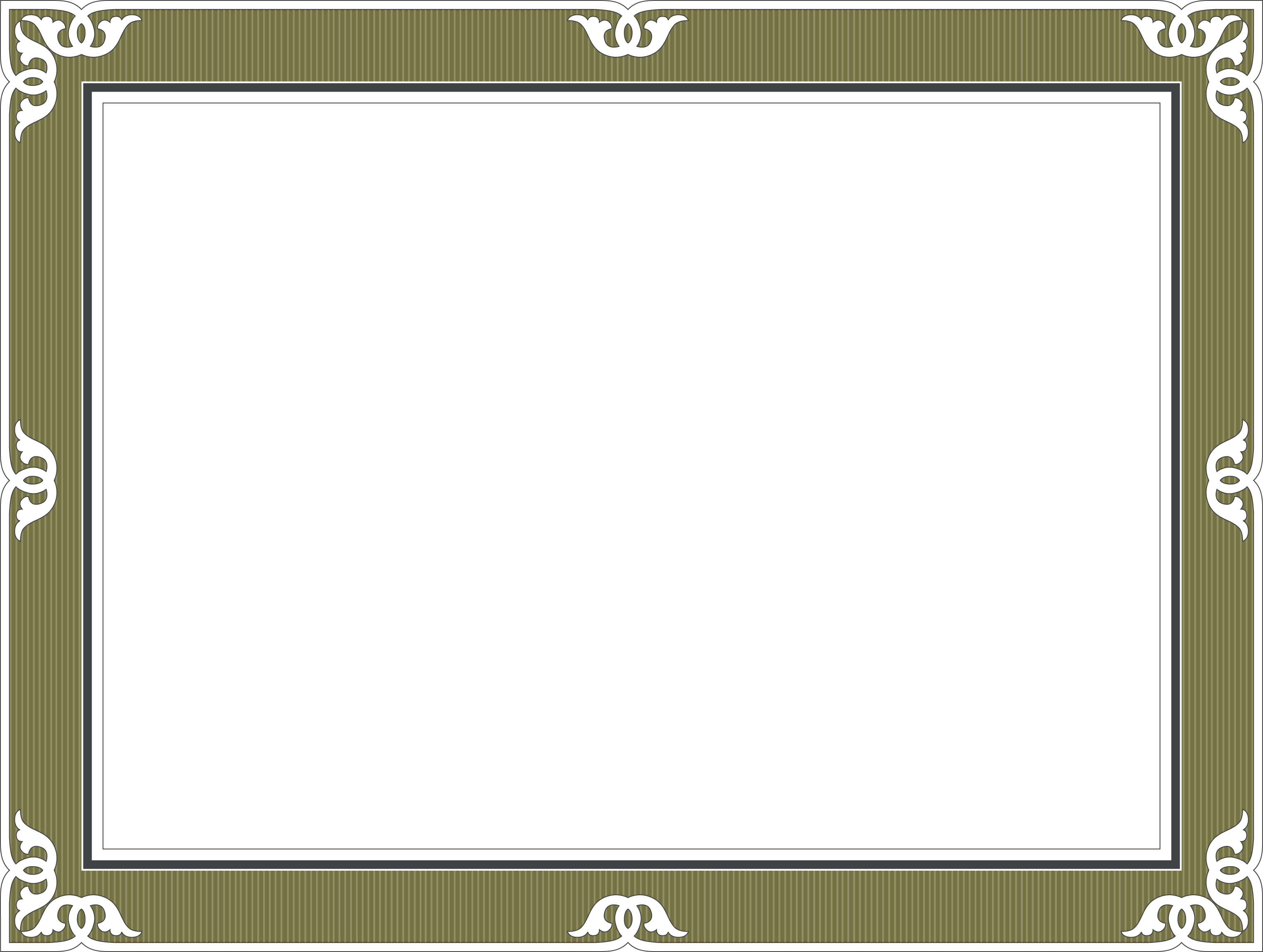 This certifies that, for _____________,has achieved first place in this category, at SABA's 3D bow hunting competitions1st Male BroAdhead
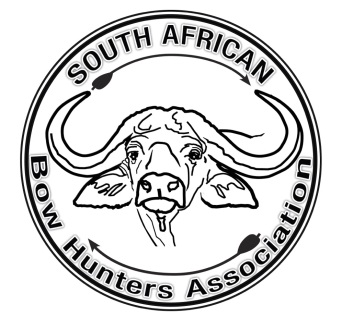 PresidentChairman